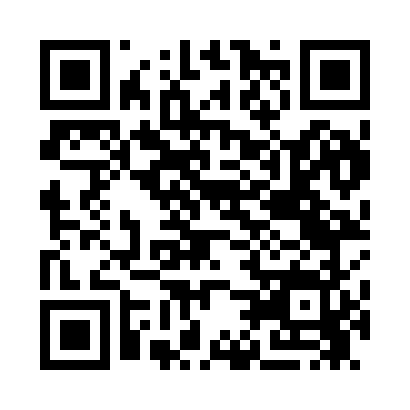 Prayer times for Zackville, West Virginia, USAMon 1 Jul 2024 - Wed 31 Jul 2024High Latitude Method: Angle Based RulePrayer Calculation Method: Islamic Society of North AmericaAsar Calculation Method: ShafiPrayer times provided by https://www.salahtimes.comDateDayFajrSunriseDhuhrAsrMaghribIsha1Mon4:306:041:305:268:5510:292Tue4:316:051:305:268:5510:293Wed4:326:051:305:268:5510:294Thu4:326:061:305:278:5510:285Fri4:336:061:315:278:5510:286Sat4:346:071:315:278:5410:277Sun4:356:081:315:278:5410:278Mon4:366:081:315:278:5410:269Tue4:366:091:315:278:5310:2610Wed4:376:101:315:278:5310:2511Thu4:386:101:325:278:5210:2412Fri4:396:111:325:278:5210:2413Sat4:406:121:325:278:5210:2314Sun4:416:121:325:278:5110:2215Mon4:426:131:325:278:5010:2116Tue4:436:141:325:278:5010:2017Wed4:446:151:325:278:4910:1918Thu4:456:151:325:278:4910:1819Fri4:476:161:325:278:4810:1720Sat4:486:171:325:278:4710:1621Sun4:496:181:325:278:4710:1522Mon4:506:191:325:268:4610:1423Tue4:516:191:325:268:4510:1324Wed4:526:201:325:268:4410:1225Thu4:536:211:325:268:4310:1126Fri4:556:221:325:268:4210:1027Sat4:566:231:325:258:4210:0828Sun4:576:241:325:258:4110:0729Mon4:586:251:325:258:4010:0630Tue4:596:251:325:258:3910:0531Wed5:016:261:325:248:3810:03